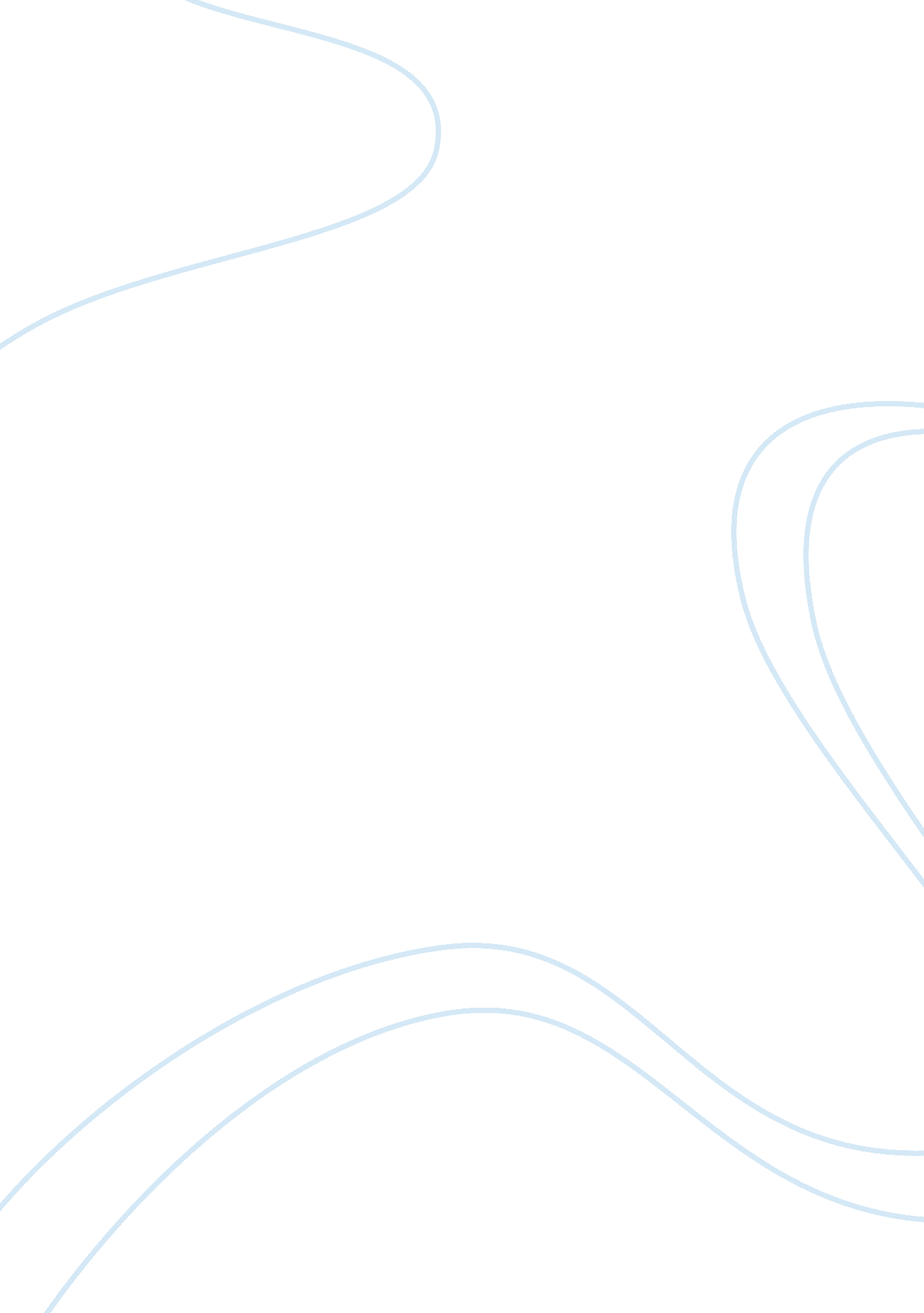 Different kinds of folk dances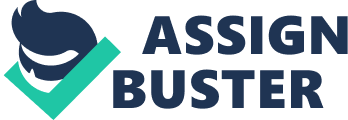 The following are examples of popular Philippine folk dances : Binasuan - Originated in Pangasinan Province “ meaning with the use of drinking glasses”, this vibrant dance basically shows off balancing skill of the performers. Glasses filled with rice wine are placed on the head and on each hand carefully maneuvered with graceful movements. This dance is common in weddings, fiestas and special occasions. Rigodon - Originated from Spain, this dance is commonly performed at formal affairs like inaugural balls where prominent members of the government participate and enjoy. Pandanggo sa Ilaw - The word pandanggo comes from the Spanish dance “ fandango” characterized with lively steps and clapping while following a varying ? beat. Pandanggo requires excellent balancing skill to maintain the stability of three tinggoy, or oil lamps, placed on head and at the back of each hand. This famous dance of grace and balance originated from Lubang Island, Mindoro. Sublian - The term “ subli” is from two tagalog words “ subsub” meaning falling on head and “ bali”, which means broken. Hence, the dancers appear to be lame and crooked throughout the dance. This version is originally a ritual dance of the natives of Bauan, Batangas, which is shown during fiestas as a ceremonial worship dance to the town’s icon, the holy cross. Kuratsa - Commonly performed during festivals in Bohol and other Visayan towns, this dance portrays a young playful couple’s attempt to get each other’s attention. It is performed in a moderate waltz style. Itik-itik - According to history of this dance, a young woman named Kanang (short for Cayetana) happened to be the best performer in the province of Surigao del Norte. At one baptismal reception, she was asked to dance the Sibay, and began improvising her steps in the middle of her performance imitating the movements of an “ itik”, a duck, as it walks with choppy steps and splashes water on its back while attracting its mate. Because of its unusual steps and fascinating interpretation, the audience began imitating her. 